Керівництво країни зробило усе, аби розблокувати українцям арештовані рахунки.Нагадаємо, постановою Уряду від 2 березня № 198-р передбачено, що з рахунків, на які державними чи приватними виконавцями накладено арешт, можна здійснювати видатки. Такий дозвіл надано за умови, якщо сума стягнення за виконавчим документом не перевищує 100 000 грн.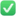 Можливість здійснювати розрахунки банки повинні надати автоматично відповідно до згаданої постанови та листа Національного банку України від 3 березня №57-0010/19091.Тож якщо у вас досі виникають проблеми із розрахунками, звертайтеся до свого банку з вимогою виконувати рішення Уряду.Також рекомендуємо звертатися на гарячу лінію Національного банку за телефоном 0 800 505 240.#БПД #ПравоваДопомога #LegalAid